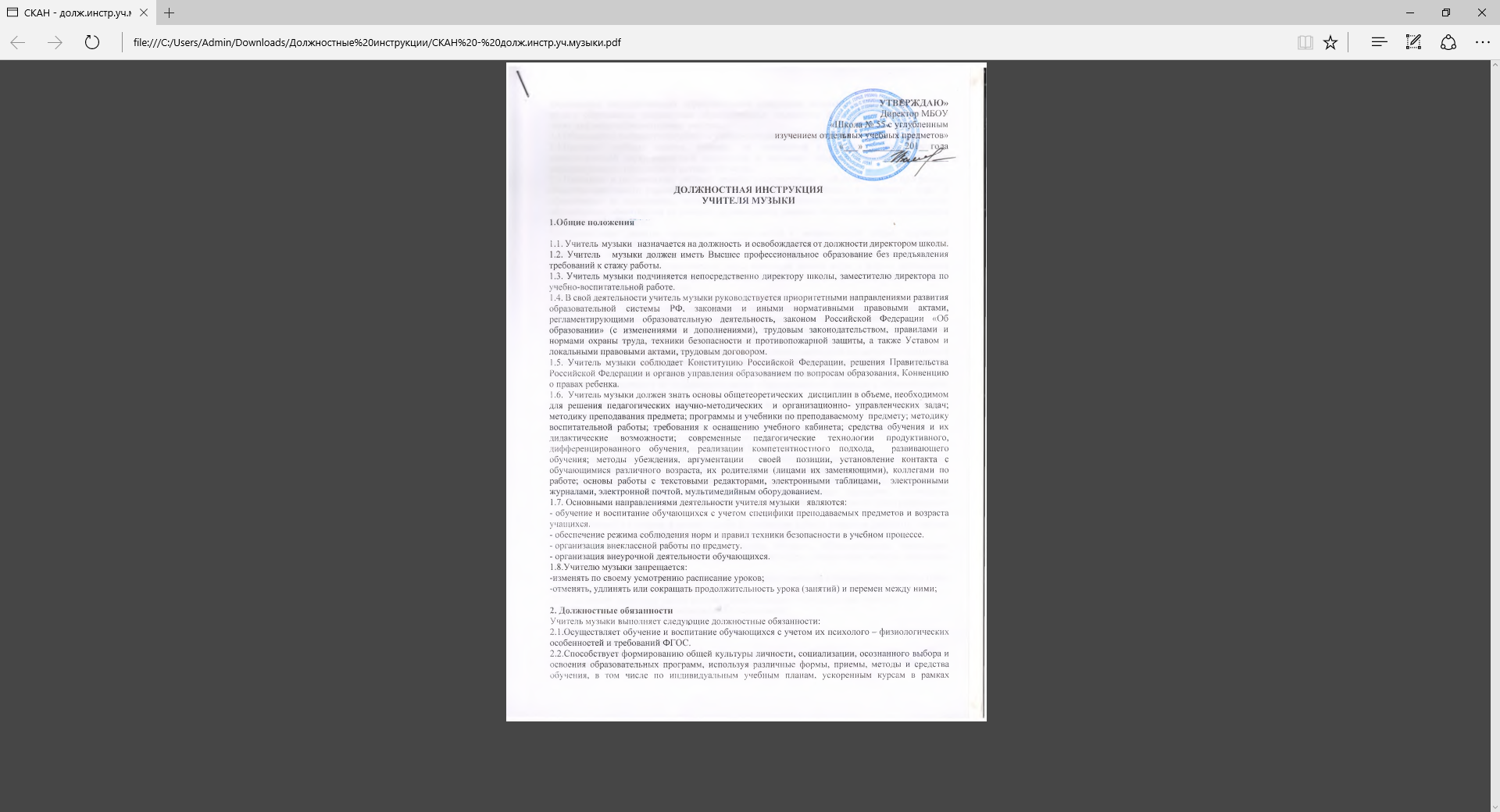 федеральных государственных образовательных стандартов начального общего и основного общего образования, современные образовательные технологии, включая информационные, а также цифровые образовательные ресурсы.2.3.Обоснованно выбирает программы и учебно-методическое обеспечение.2.4.Проводит учебные занятия, опираясь на достижения в области педагогической и психологической наук, возрастной психологии и школьной гигиены, а также современных информационных технологий и методик обучения.2.5.Планирует и осуществляет учебный процесс в соответствии с образовательной программой общеобразовательного учреждения, разрабатывает рабочую программу по предмету, курсу и обеспечивает ее выполнение, организуя и поддерживая разнообразные виды деятельности обучающихся, ориентируясь на личность обучающегося, развитие его мотивации, познавательных интересов, способностей.2.6.Осуществляет развитие музыкальных способностей и эмоциональной сферы, творческой деятельности обучающихся, обеспечивает достижение и подтверждение обучающимися уровней образования, соответствующих требованиям новых ФГОС и несет ответственность за их реализацию, формирует их эстетический вкус, используя разные виды и формы организации музыкальной деятельности, принимает участие в организации художественной самодеятельности, организует музыкальные конкурсы.2.7.Оценивает эффективность и результаты обучения обучающихся по предмету, учитывая освоение знаний, овладение умениями, развитие опыта творческой деятельности, познавательного интереса обучающихся используя компьютерные технологии в своей деятельности.2.8.Соблюдает права, и свободы обучающихся поддерживает учебную дисциплину, режим посещения занятий, уважая человеческое достоинство, честь и репутацию обучающихся.2.9. Проходит обязательную аттестацию каждые 5 лет для подтверждения соответствия занимаемой должности на основе оценки его профессиональной деятельности (при стаже работы в занимаемой должности не менее двух лет и при отсутствии квалификационной категории).2.10.Вносит предложения по совершенствованию образовательного процесса в образовательном учреждении.2.11.Участвует в деятельности педагогического и иных советов ОУ, а также в деятельности методических объединений и других формах методической работы.2.12.Обеспечивает охрану жизни и здоровья, обучающихся во время образовательного процесса.2.13.Осуществляет связь с родителями (лицами их заменяющими).Выполняет правила по охране труда и пожарной безопасности.2.14. В соответствии с графиком дежурства по школе дежурит во время перемен между уроками. Как классный руководитель периодически дежурит со своим классом по школе. 2.15.Приходит на уроки за 20 минут до начала уроков и уходит через 20 минут после их окончания.2.16.Контролирует наличие у учащихся тетрадей по учебным предметам, соблюдение установочного в школе порядка их оформления, ведения, соблюдения единого орфографического режима.2.17. Выставляет в классные журналы оценки за творческие работы учащихся, рефераты, доклады и т.п. Хранит творческие работы учащихся в учебном кабинете в течение учебного года. 2.18. Использует современные формы, способы обучения, образовательные, технологии, достижения мировой и отечественной музыкальной культуры, современные методы оценивания достижений обучающихся.2.19. Допускает в установленном порядке на уроки представителей администрации школы в целях контроля и оценки его деятельности.2.20.По приказу директора школы заменяет уроки временно отсутствующих учителей.2.21. Проходит периодические медицинские обследования.3. Права3. Учитель музыки имеет право:3.1 Участвовать в управлении школой в порядке, определенном Уставом школы.3.2 На защиту профессиональной чести и достоинства.3.3 Знакомиться с жалобами и другими документами, содержащими оценку его деятельности, давать по ним объяснения.3.4.На стимулирование за качество предоставляемых услуг, согласно портфолио учителя.3.5 Учитель музыки пользуется всеми трудовыми правами в соответствии с Трудовым кодексом Российской Федерации.4. Ответственность4.1.В установленном законодательством РФ порядке, учитель музыки несет ответственность за:- жизнь и здоровье обучающихся во время образовательного процесса;-реализацию не в полном объеме образовательных программ в соответствии с рабочими программами;-нарушение прав и свобод обучающихся; 4.2.За неисполнение или ненадлежащее исполнение без уважительных причин Устава школы и Правил внутреннего трудового распорядка школы, законных распоряжений директора школы или иных локальных актов, должностных обязанностей.4.3.За применение, в том числе однократное, методов воспитания, связанных с физическим или психическим насилием над личностью обучающихся, а также совершенно иного аморального проступка учитель   музыки может быть освобожден от занимаемой должности в соответствии с трудовым законодательством.4.4. Учитель музыки работает в режиме выполнения объема установленной ему учебной нагрузки в соответствии с расписанием.4.5.В период каникул, не совпадающий с отпуском, привлекается администрацией к педагогической, методической или организационной работе в пределах времени, не превышающего учебной нагрузки до начала каникул.4.6 Заменяет в установленном порядке временно отсутствующих учителей на условиях почасовой оплаты и тарификации.С должностной инструкцией ознакомлен (а), _____________ ____________________                                                                                                         (личная подпись)                      (расшифровка)«_____»_________________ _________ г.                    (дата ознакомления)